МИНИСТЕРСТВО НА ОБРАЗОВАНИЕТО И НАУКАТА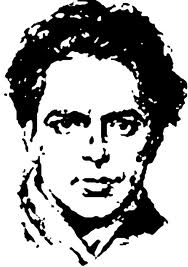 ОУ „Христо Смирненски”с.Ореховица,общ. Д.Митрополия,обл.  Плевен= = = = = = = = = = = = = = = = = = = = = = = = = = = = = = = = = = = = = = = 5859 с.Ореховица,пл. „Възраждане”  № 1,тел.0879596804e-mail: ou_orehovitsa@abv.bgУТВЪРЖДАВАМДиректор:___________/Здравко Пенев/ПЛАН- ПРОГРАМАЗА ДЕЙСТВИЕ 2021 годинаЗА БЕЗОПАСНОСТ НА ДВИЖЕНИЕТО ПО ПЪТИЩАТАОбща информация за Плана за действие 2021 година за безопасност на движението:Планът е разработен в изпълнение на Националната стратегия за безопасност на движението по пътищата в Република България 2021 - 2030 г., Плана за действие 2021 - 2023 към Националната стратегия за безопасност на движението по пътищата и Секторната стратегия за безопасност на движението на пътищата (2021-2030) на Министерство на образованието и науката. Планът обхваща първата година от действието на Националната стратегия за безопасност на движението по пътищата в Република България 2021 - 2030 г. и Плана за действие 2021-2023 към Националната стратегия за безопасност на движението по пътищата и представя в обобщен вид мерките за безопасност на движението по пътищата, обособени по стратегически цели и тематични направления.В плана целите и тематичните направления са разпределени по области на въздействие от националната политика по БДП, а мерките са съотнесени спрямо ефекта на въздействието им, индикатора и срока по мярката и източника на информация за докладване на изпълнението на мярката, дефинирани от определените в Националната стратегия за безопасност на движението по пътищата в Република България 2021 - 2030 г. и Плана за действие 2021 - 2023 към Националната стратегия за безопасност на движението по пътищата. Планът е обект на актуализация в началото на всяка учебна година за съответните години от Плана за действие 2021 - 2023 към Националната стратегия за безопасност на движението по пътищата, както и при необходимост. Актуализацията е възможна с оглед конкретизиране на мерките на годишна база, както и планиране на нови мерки, за които има обективна необходимост да бъдат включени в Плана за действие съгласно годишните приоритети и оперативните цели на държавната политика по БДП. Планът за действие се отчита по разработени от ДАБДП образци, приложени към Плана за действие 2021 - 2023 към Националната стратегия за безопасност на движението по пътищатаТЕМАТИЧНО НАПРАВЛЕНИЕ 1: УПРАВЛЕНИЕ, ОСНОВАНО НА ИНТЕГРИТЕТ.Цел 1.1:Прилагане на интегрирана система за планиране, изпълнение, отчитане, контрол и оценка на политика по БДП в единна стратегическа рамка.Цел 1.2:Подобряване на координацията и задълбочаване на взаимодействието между институциите при изпълнение на държавната политика в областта.Цел 1.3:Осъществяване на ефективна комуникация и създаване на широка рамка на сътрудничество и съпричастност за различните аспекти от БДП.ТЕМАТИЧНО НАПРАВЛЕНИЕ 2: СОЦИАЛНО ОТГОВОРНО ПОВЕДЕНИЕ: УЧЕНЕ ПРЕЗ ЦЕЛИЯ ЖИВОТ.Цел 2.1:Превенция на рисковете за здравето и живота на децата при взаимодействието им с пътната система като участници в движението по пътищата.Цел 2.2.:Повишаване на обществената чувствителност към темата за БДП.Цел 2.3.:Развитие на социално-отговорна организационна култура за БДП.		ТЕМАТИЧНО НАПРАВЛЕНИЕ 1: УПРАВЛЕНИЕ, ОСНОВАНО НА ИНТЕГРИТЕТТЕМАТИЧНО НАПРАВЛЕНИЕ 1: УПРАВЛЕНИЕ, ОСНОВАНО НА ИНТЕГРИТЕТТЕМАТИЧНО НАПРАВЛЕНИЕ 1: УПРАВЛЕНИЕ, ОСНОВАНО НА ИНТЕГРИТЕТТЕМАТИЧНО НАПРАВЛЕНИЕ 1: УПРАВЛЕНИЕ, ОСНОВАНО НА ИНТЕГРИТЕТТЕМАТИЧНО НАПРАВЛЕНИЕ 1: УПРАВЛЕНИЕ, ОСНОВАНО НА ИНТЕГРИТЕТТЕМАТИЧНО НАПРАВЛЕНИЕ 1: УПРАВЛЕНИЕ, ОСНОВАНО НА ИНТЕГРИТЕТТЕМАТИЧНО НАПРАВЛЕНИЕ 1: УПРАВЛЕНИЕ, ОСНОВАНО НА ИНТЕГРИТЕТ1No2Наименование на мярката 3Ефект на мярката4Отговорник по мярката5Индикатор и срок по мярката, докладвани на заседания на ДОККПБДП и в годишния доклад за изпълнение на политиката по БДП  6Източник на информация за докладване на изпълнението на мярката1.1 Цел: Прилагане на интегрирана система за планиране, изпълнение, отчитане, контрол и оценка на политика по БДП в единна стратегическа рамкаЦел: Прилагане на интегрирана система за планиране, изпълнение, отчитане, контрол и оценка на политика по БДП в единна стратегическа рамкаЦел: Прилагане на интегрирана система за планиране, изпълнение, отчитане, контрол и оценка на политика по БДП в единна стратегическа рамкаЦел: Прилагане на интегрирана система за планиране, изпълнение, отчитане, контрол и оценка на политика по БДП в единна стратегическа рамкаЦел: Прилагане на интегрирана система за планиране, изпълнение, отчитане, контрол и оценка на политика по БДП в единна стратегическа рамкаЦел: Прилагане на интегрирана система за планиране, изпълнение, отчитане, контрол и оценка на политика по БДП в единна стратегическа рамка1.1.1 Отчитане изпълнението на Плана за действие за БДП за учебната 2020-2021 г. пред ПС Годишна отчетност на цялостната политика по   личностното развитие   ДиректорГодишен доклад  Срок: 15 септември 2021 г.МОН.Класни ръководители  държавната администрация.1.1.2Годишна актуализация на Плана за действие за БДП 2021 г. Гъвкавост и адаптивност на годишното изпълнение на политиката по БДП  съгласно годишните приоритети и оперативни цели на националната политика по БДП, разработвани от ДАБДП.ДиректорАктуализиран План за действие за БДП.Предложения на компетентните институции.Срок: за актуализацията - ежегодно - постоянен.Актуализиран План за действие за БДП.Информация, докладвана на заседанията на ДОККПБДП.1.1.3Разработване на годишен план-програма за БДП на училищно ниво.Годишна плановост на мерки по БДП на ниво на училище.ДиректорГодишни план-програми за БДП на училищно ниво.Срок: ежегодно 15 септември 2020-2029 г.Годишна план-програма за БДП, представена от директора на училището.1.1.4Наблюдение и оценка на изпълнението на мерките по БДПза взаимодействие по обмен на информация, анализиране на пътнотранспортните произшествия с участие на деца. Осигуряване на информация за пътнотранспортни произшествия с деца и  набелязване на мерки за тяхното ограничаване и намаляване на последствията. Предприемане на корективни действия за подобряване изпълнението на политиката за взаимодействие по обмен на информация.комисия БДП, сектор „Пътна полиция“, ОДМВР, общини.Изготвени обобщени справки за общия брой на учениците, разпределени според етапите за придобиване на  начално и основно образование, и по класове отглеждат, обучават, възпитават и социализират в училищата и справки за ПТП с участието на деца по вид и показатели, които се съдържат в Автоматизираната информационна система „Пътна полиция" на МВР, подсистема ПТП, и в нейния Справочен модул;.Срок:регулярно на шестмесечие и годината.Информация докладвана между РУО и кметовете на общините.1.1.5Планиране и финансово осигуряване на мерки по БДП в рамките на одобрените бюджети на институциите в системата на предучилищното и училищното образование.Планово и финансово обезпечаване на мерките на училищно ниво. Директор, главен счетоводителПредвиждане на устойчиво финансиране на мерките по БДП в годишните бюджетни разчети на институциите. Срок: постоянен.Бюджетен разчетГодишен доклад за изпълнение на мерките по БДП.1.2Цел:Подобряване на координацията и задълбочаване на взаимодействието между институциите при изпълнение на държавната политика в областтаЦел:Подобряване на координацията и задълбочаване на взаимодействието между институциите при изпълнение на държавната политика в областтаЦел:Подобряване на координацията и задълбочаване на взаимодействието между институциите при изпълнение на държавната политика в областтаЦел:Подобряване на координацията и задълбочаване на взаимодействието между институциите при изпълнение на държавната политика в областтаЦел:Подобряване на координацията и задълбочаване на взаимодействието между институциите при изпълнение на държавната политика в областтаЦел:Подобряване на координацията и задълбочаване на взаимодействието между институциите при изпълнение на държавната политика в областта1.2.1Изпълнение на методически указания на ДАБДП в изпълнение на НСБДП и произтичащите от нея документи.Стандартизиране на планирането, изпълнението, оценката и отчитането на държавната политика по БДП. Директор,ЦПЛР.Изпълнени методически указания. Срок: постоянен.Информация за изпълнени мерки по БДП за целите на заседания на Кореспонденция между институциите1.3Цел:Осъществяване на ефективна комуникация и създаване на широка рамка на сътрудничество и съпричастност за различните аспекти от БДПЦел:Осъществяване на ефективна комуникация и създаване на широка рамка на сътрудничество и съпричастност за различните аспекти от БДПЦел:Осъществяване на ефективна комуникация и създаване на широка рамка на сътрудничество и съпричастност за различните аспекти от БДПЦел:Осъществяване на ефективна комуникация и създаване на широка рамка на сътрудничество и съпричастност за различните аспекти от БДПЦел:Осъществяване на ефективна комуникация и създаване на широка рамка на сътрудничество и съпричастност за различните аспекти от БДП1.3.1Прилагане на единна комуникационна стратегия по БДП. Провеждане на целенасочена комуникационна и медийна политика.Излъчване на ясни и единни послания на ангажираните по темата за БДП държавни институции в общественото пространство. Директор,ЦПЛР.Активна медийна политика.Срок: постоянен.Официална интернет страница на МОН – www.mon.bgОфициална страница на ОУ “Христо Смирненски“.ТЕМАТИЧНО НАПРАВЛЕНИЕ 2: СОЦИАЛНО ОТГОВОРНО ПОВЕДЕНИЕ: УЧЕНЕ ПРЕЗ ЦЕЛИЯ ЖИВОТТЕМАТИЧНО НАПРАВЛЕНИЕ 2: СОЦИАЛНО ОТГОВОРНО ПОВЕДЕНИЕ: УЧЕНЕ ПРЕЗ ЦЕЛИЯ ЖИВОТТЕМАТИЧНО НАПРАВЛЕНИЕ 2: СОЦИАЛНО ОТГОВОРНО ПОВЕДЕНИЕ: УЧЕНЕ ПРЕЗ ЦЕЛИЯ ЖИВОТТЕМАТИЧНО НАПРАВЛЕНИЕ 2: СОЦИАЛНО ОТГОВОРНО ПОВЕДЕНИЕ: УЧЕНЕ ПРЕЗ ЦЕЛИЯ ЖИВОТТЕМАТИЧНО НАПРАВЛЕНИЕ 2: СОЦИАЛНО ОТГОВОРНО ПОВЕДЕНИЕ: УЧЕНЕ ПРЕЗ ЦЕЛИЯ ЖИВОТТЕМАТИЧНО НАПРАВЛЕНИЕ 2: СОЦИАЛНО ОТГОВОРНО ПОВЕДЕНИЕ: УЧЕНЕ ПРЕЗ ЦЕЛИЯ ЖИВОТТЕМАТИЧНО НАПРАВЛЕНИЕ 2: СОЦИАЛНО ОТГОВОРНО ПОВЕДЕНИЕ: УЧЕНЕ ПРЕЗ ЦЕЛИЯ ЖИВОТ2.1Цел:Превенция на рисковете за здравето и живота на децата при взаимодействието им с пътната система като участници в движението по пътищатаЦел:Превенция на рисковете за здравето и живота на децата при взаимодействието им с пътната система като участници в движението по пътищатаЦел:Превенция на рисковете за здравето и живота на децата при взаимодействието им с пътната система като участници в движението по пътищатаЦел:Превенция на рисковете за здравето и живота на децата при взаимодействието им с пътната система като участници в движението по пътищатаЦел:Превенция на рисковете за здравето и живота на децата при взаимодействието им с пътната система като участници в движението по пътищатаЦел:Превенция на рисковете за здравето и живота на децата при взаимодействието им с пътната система като участници в движението по пътищата2.1.1Оптимизирано обучение на деца и ученици по БДП в системата на образованието в единна концептуална рамка:осъвременяване на учебната документация по БДП въз основа на опита в Република България и водещите страни по отношение на БДП; заделяне на финансови, технически и човешки ресурси за обезпечаване на обучението по БДП; определяне на конкретни образователни цели като минимални изисквания за обучение по БДП в училищата; интегриране на темите по БДП в темите от учебното съдържание по общообразователните учебни предмети и/или по предметите за придобиване на професионална квалификация, едновременно с преподаването им като отделен предмет;прилагане на единни образователни стандарти по места;използване на учебни материали и подходи, адаптирани както към възрастта и зрелостта на обучаваните, така и към духа на времето;обучение с натрупване, при което всяко ниво на обучение надгражда предишното с цел приемственост и ефективен напредък;подпомагане на ръководствата на училищата от централните и местните власти в прилагането на националната политика по обучение в областта на БДП;обезпечаване на училищата с годишни образователни планове за безопасна градска мобилност с участието на експерти от общините, ОДМВР, ПБЗН, ЦСМП, родители и др. при спазване на държавен образователен стандарт за приобщаващо образование;насоченост на БДП не само към придобиване на знания и разбиране на правилата за движение, но и към промяна на нагласите и мотивацията;практическа насоченост на уроците - да се провеждат не само в класната стая, но също така да включват обучение и опит на практика - както в защитена среда, така и в реални условия, адаптирани към ролята, която имат в системата за движение, в т.ч. обучение по оказване на първа помощ за учениците в горните класове;осигуряване на механизъм за обратна връзка и оценка на ефективността от обучението по БДП.Поставяне на темата във фокуса на обществен дебат Подобрено управление на дейностите за възпитание и обучение на учениците по БДП Подготвени ученици в областта на БДП.Директор, учители, класни ръководителиИзпълнени мерки за подобряване обучението на ученици по БДП. Срок: постоянен.Докладвана от учителите информация – регулярно за  заседания на ПС и годишно в годишния доклад за изпълнение на политиката по БДП на директора.2.1.2Повишаване квалификацията на педагогическите специалисти в системата на средното образование във връзка с обучението по БДП. Подготвени педагогически специалисти в областта на БДП.Заимстване на добри европейски практики.Директор, учители, класни ръководителиИзпълнени мерки за подобряване квалификацията на специалистите по БДП в системата на образованието. Срок: постоянен.Докладвана от учителите информация – регулярно за  заседания на ПС и годишно в годишния доклад за изпълнение на политиката по БДП на директора.2.1.3Организиране и провеждане на  извънкласни инициативи по БДП за ученици в системата на образованието.Подкрепа за творческите изяви на учениците по темата за БДП.Директор, учители, класни ръководителиИзпълнени извънкласни инициативи по БДП за ученици в системата на образованието.Срок: постоянен.Докладвана от учителите информация – регулярно за  заседания на ПС и годишно в годишния доклад за изпълнение на политиката по БДП на директора.2.1.4Организиране и провеждане на национални състезания по БДП, национални, регионални и общински извънкласни инициативи за ученици в системата на образованието, свързани с културата на движение по пътищата.Подкрепа за творческите изяви на децата по темата за БДП.Директор, учители, класни ръководителиИзпълнени инициативи по БДП за ученици в системата на образованието.Срок: постоянен.Докладвана от учителите информация – регулярно за  заседания на ПС и годишно в годишния доклад за изпълнение на политиката по БДП на директора.2.1.5Ограничаване на рисковете от ПТП при осъществяване на организиран превоз на деца, свързан с учебна и/или извънучебна дейност в системата на предучилищното и училищно образование. Осигуряване на безопасен транспорт за учениците в средищните училища.  Усъвършенстване на контрола за безопасен превоз на ученици в пътните превозни средства.Директор, учители, класни ръководителиИзпълнени мерки за ограничаване на рисковете от ПТП при осъществяване на организиран превоз на деца. Срок: постоянен.Докладвана от учителите информация – регулярно за  заседания на ПС и годишно в годишния доклад за изпълнение на политиката по БДП на директора.2.1.6Провеждане на кампании на институциите в областта на БДП, насочени към учениците. Подготвени ученици в областта на БДП.Повишаване на информираността за рисковите фактори, свързани с  безопасността на движението по пътищата.Директор, учители, класни ръководителиИзпълнени кампанийни инициативи в областта на БДП, насочени към учениците.  Срок: постоянен.Докладвана от учителите информация – регулярно за  заседания на ПС и годишно в годишния доклад за изпълнение на политиката по БДП на директора.2.1.6.1Провеждане на кампания „Пътят на първокласника“. Определяне на най-безопасния маршрут от дома до училище и обратно и идентифициране на препятствия и проблемни точки - за родителите на всички ученици на първата родителска среща са коментирани проблемите и изискванията по пътната безопасност, включително и с участие на представители от Пътна полиция.Директор, учители, класни ръководители Изпълнени кампанийни областта на БДП, насочени към ученици от начален етап на основното образованиеСрок:15.09 – 30.09.2021 г.Докладвана от учителите информация – регулярно за  заседания на ПС и годишно в годишния доклад за изпълнение на политиката по БДП на директора.2.1.6.2"Посланията на есенния лист" връчат своите послания за спазване на правилата за движение по пътищата, прикрепени към есенен лист, на водачите на МПС.Фокусиране на вниманието на учениците, водачите на МПС и на всички участници в движението върху необходимостта от засилване на вниманието и бдителността в есенно-зимните условия.НДД, ГДНП ,Сектор „Пътна полиция”, СБА, БЧК, НДПКИзпълнена кампания в областта на БДП, насочени към деца и ученициСрок: 01.10. – 31.10.2021 г.Докладвана от учителите информация – регулярно за  заседания на ПС и годишно в годишния доклад за изпълнение на политиката по БДП на директора.2.1.7Провеждане на кампании на ОКБДП за безопасна градска мобилност, насочени към учениците. Подготвени ученици в областта на БДППовишаване на информираността за рисковите фактори, свързани с  безопасността на движението по пътищата.Директор, учители, класни ръководители ЦПЛРИзпълнени кампанийни инициативи в областта на БДП, насочени към учениците. Срок: постоянен.Докладвана от учителите информация – регулярно за  заседания на ПС и годишно в годишния доклад за изпълнение на политиката по БДП на директора.2.1.8Активизиране на дейността на училищните комисии в развитието на средата за обучение по БДП и прилежащата пътна инфраструктура и организация на движението в непосредствена близост до училището. Формиране у учениците на съзнателно и отговорно отношение към въпросите на личната безопасност и тази на околните, придобиване на основни допълнителни знания и умения за разпознаване и оценка на опасните ситуации и вредните фактори в околната среда, и оказване на помощ в случай на опасност .Директор, учители, класни ръководители Дейност на училищните комисии по БДПСрок: постоянен.Докладвана от учителите информация – регулярно за  заседания на ПС и годишно в годишния доклад за изпълнение на политиката по БДП на директора.2.2Цел:Повишаване на обществената чувствителност към темата за БДПЦел:Повишаване на обществената чувствителност към темата за БДПЦел:Повишаване на обществената чувствителност към темата за БДПЦел:Повишаване на обществената чувствителност към темата за БДПЦел:Повишаване на обществената чувствителност към темата за БДПЦел:Повишаване на обществената чувствителност към темата за БДП2.2.1Отбелязване на 29 юни – Деня на безопасността на движението по пътищата.Популяризиране на политиката за БДП.ДАБДП, МВР, МОН, МЗ, МТИТС/ИААА, МРРБ/АПИ, ОКБДП, общини, в партньорство с НПО, граждански организацииОрганизирани и проведени мероприятия.Срок: ежегодно, 29 юни.Докладвана от учителите информация – регулярно за  заседания на ПС и годишно в годишния доклад за изпълнение на политиката по БДП на директора.2.2.2 Отбелязване на Европейската седмица на мобилността,  Международния ден за безопасност на движението по пътищата,   Европейския ден без загинали на пътя/EDWARD, Световния ден за възпоменание на жертвите от пътнотранспортни произшествия и др.Популяризиране на политиката за БДП.ДАБДП, МВР, МОН, МЗ, МТИТС/ИААА, МРРБ/АПИ, ОКБДП, общини, в партньорство с НПО, граждански организацииОрганизирани и проведени мероприятия.Срок: ежегодно.Докладвана от учителите информация – регулярно за  заседания на ПС и годишно в годишния доклад за изпълнение на политиката по БДП на директора.2.3Цел:Развитие на социално-отговорна организационна култура за БДП Цел:Развитие на социално-отговорна организационна култура за БДП Цел:Развитие на социално-отговорна организационна култура за БДП Цел:Развитие на социално-отговорна организационна култура за БДП Цел:Развитие на социално-отговорна организационна култура за БДП Цел:Развитие на социално-отговорна организационна култура за БДП 2.3.1Прилагане на комплекс от мерки по БДП спрямо работещите в бюджетни организации. Предпазване на  работещите в бюджетните организации от ПТП при служебното им взаимодействие с пътната система. ДССД  Функциониращи системи от мерки по БДП в бюджетните организации.Срок: постоянен.Разработена от ДАБДП стандар- тизирана методология за предпазване на работещите в бюджетните организации от ПТП при служебното им взаимодействие с пътната система. Системи от мерки по БДП на бюджетните организации.Докладвана от отговорните институции информация – регулярно за изпълнение на политиката по БДП.